ΕΛΛΗΝΙΚΗ ΔΗΜΟΚΡΑΤΙΑ	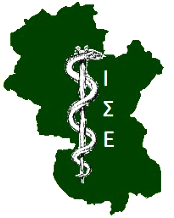 ΥΠΟΥΡΓΕΙΟ ΥΓΕΙΑΣ 	ΙΑΤΡΙΚΟΣ ΣΥΛΛΟΓΟΣ ΕΥΡΥΤΑΝΙΑΣΝ. Π. Δ. Δ	ΠΡΟΣΝικ.Τσιαμπούλα 2	ΙΑΤΡΙΚΟΥΣ ΣΥΛΛΟΓΟΥΣ ΣΥΛΛΟΓΟΚαρπενήσι, 36100Τηλ-Fax: 22370 24600isevrytania@gmail.com								ΚΑΡΠΕΝΗΣΙ: 15/02/2021                                                                                       Αρ.Πρωτ: 63ΘΕΜΑ: Προκήρυξη θέσεων ιατρών ΕΣΥ στο Γενικό Νοσοκομείο ΚαρπενησίουΘα θέλαμε να σας γνωστοποιήσουμε  την προκήρυξη θέσεων ειδικευμένων ιατρών ΕΣΥ στο Γενικό Νοσοκομείο Καρπενησίου, με την παράκληση να ενημερώσετε τα μέλη του συλλόγου σας.ΑΠΟΦΑΣΗ - ΠΡΟΚΗΡΥΞΗθέσεως κλάδου ιατρών ΕΣΥ, στο Γενικό Νοσοκομείο ΚαρπενησίουΘα θέλαμε να επισημάνουμε πως - καθώς το Γενικό Νοσοκομείο Καρπενησίου περιλαμβάνεται στις άγονες και προβληματικές περιοχές Α΄κατηγορίας – με βάσει τις διατάξεις του νόμου 4461/2017 (ΦΕΚ 38Α) για τις μεταθέσεις των ιατρών που διορίζονται στο Νοσοκομείο μας ισχύουν τα εξής:«παρέχεται πλέον η δυνατότητα στους ειδικευμένους ιατρούς και οδοντιάτρους κλάδου Ε.Σ.Υ., που υπηρετούν (μετά από διορισμό ή μετάθεση) σε νοσοκομεία ή αποκεντρωμένες οργανικές μονάδες (Κέντρα Υγείας, Περιφερειακά Ιατρεία, Πολυδύναμα Περιφερειακά Ιατρεία, Ειδικά Περιφερειακά Ιατρεία) των Δ.Υ.Πε. άγονων Α’ περιοχών, όταν συμπληρώνουν συνολική και πραγματική υπηρεσία πέντε (5) ετών σ’ αυτά, να μετατίθενται, με απόφαση του Υπουργού Υγείας διατηρώντας το βαθμό που κατέχουν, σε νοσοκομείο, αποκεντρωμένη μονάδα ή αποκεντρωμένη οργανική μονάδα των Δ.Υ.Πε. οποιασδήποτε Περιφερειακής Ενότητας της χώρας, εφόσον υπάρχει κενή οργανική θέση ίδιας ειδικότητας.Στις περιπτώσεις που ο ενδιαφερόμενος υποβάλλει αίτηση για μετάθεση σε νοσοκομείο, αποκεντρωμένη μονάδα ή αποκεντρωμένη οργανική μονάδα των Δ.Υ.Πε. για τις Περιφερειακές Ενότητες (αυτοδιοικητικές): Κεντρικού Τομέα Αθηνών, Βορείου Τομέα Αθηνών, Δυτικού Τομέα Αθηνών, Νοτίου Τομέα Αθηνών, Δυτικής Αττικής, Ανατολικής Αττικής, Πειραιώς και Θεσσαλονίκης, η μετάθεση πραγματοποιείται σε κενή οργανική θέση σε νοσοκομείο, αποκεντρωμένη μονάδα ή αποκεντρωμένη οργανική μονάδα των Δ.Υ.Πε., η οποία προσδιορίζεται με απόφαση του Υπουργού Υγείας, ύστερα από εισήγηση του Διοικητή της Υ.Πε., στην οποία ζητεί ο ενδιαφερόμενος να μετατεθεί.Για τη συμπλήρωση των πέντε (5) ετών πραγματικής υπηρεσίας δεν υπολογίζεται ο χρόνος απουσίας του ιατρού από τη θέση στην οποία υπηρετεί για οποιοδήποτε λόγο πλην της κανονικής και αναρρωτικής άδειας, της μετακίνησης και της απόσπασης σε θέση άλλης άγονης Α’ περιοχής.Η σχετική αίτηση του ενδιαφερομένου υποβάλλεται μετά τη συμπλήρωση του παραπάνω χρονικού διαστήματος των πέντε ετών πραγματικής υπηρεσίας και η μετάθεση πραγματοποιείται υποχρεωτικά μέσα σε ένα (1) έτος από την υποβολή της αίτησης.Οι αιτήσεις υποβάλλονται στο Υπουργείο Υγείας (αρμόδια υπηρεσία Δ/νση Ανθρωπίνων Πόρων Νομικών Προσώπων, Τμήμα Ιατρών Ε.Σ.Υ.) και συνοδεύονται από πρόσφατο πιστοποιητικό υπηρεσιακών μεταβολών. Με την αίτησή τους οι ενδιαφερόμενοι προσδιορίζουν τη θέση στην οποία επιθυμούν να μετατεθούν.Στις περιπτώσεις κατά τις οποίες ζητούν να μετατεθούν σε νοσοκομείο, αποκεντρωμένη μονάδα ή αποκεντρωμένη οργανική μονάδα των Δ.Υ.Πε. των Περιφερειακών Ενοτήτων Κεντρικού Τομέα Αθηνών, Βορείου Τομέα Αθηνών, Δυτικού Τομέα Αθηνών, Νοτίου Τομέα Αθηνών, Δυτικής Αττικής, Ανατολικής Αττικής, Πειραιώς και Θεσσαλονίκης, ο προσδιορισμός της θέσης γίνεται από τον Υπουργό Υγείας. Στην περίπτωση αυτή οι ενδιαφερόμενοι θα πρέπει να δηλώνουν με την αίτησή τους, την Περιφερειακή Ενότητα στην οποία επιθυμούν να μετατεθούν.Σε περίπτωση που δεν υπάρχει αντίστοιχη κενή οργανική θέση στον φορέα ή στην Περιφερειακή Ενότητα που έχει επιλέξει ο ενδιαφερόμενος, μπορεί να επανέλθει με νέα αίτηση δηλώνοντας άλλη θέση.Σε περίπτωση που για τον ίδιο φορέα ή την ίδια Περιφερειακή Ενότητα έχουν κατατεθεί δύο ή περισσότερες αιτήσεις αλλά δεν υπάρχει αντίστοιχος αριθμός κενών οργανικών θέσεων, τα αιτήματα θα ικανοποιούνται κατά σειρά προτεραιότητας η οποία καθορίζεται από τον αριθμό πρωτοκόλλου καταχώρησης της αίτησης.Οι ενδιαφερόμενοι μπορούν να ανακαλέσουν την αίτηση μετάθεσης μέχρι την ημερομηνία έκδοσης της απόφασης έγκρισης προκήρυξης της θέσης που κατέχουν.Οι θέσεις που κενώνονται μετά από μετάθεση δύνανται να προκηρύσσονται αμέσως μετά την υποβολή της αίτησης μετάθεσης του ιατρού και αφού προηγουμένως έχει επιβεβαιωθεί η ύπαρξης κενής οργανικής θέσης στο φορέα ή την Περιφερειακή Ενότητα που έχει επιλέξει αυτός. Για τη διαδικασία της προκήρυξης της θέσης ισχύουν τα οριζόμενα στην υπ’ αριθμ.πρωτ. Α2α/Γ.Π.οικ.22211/22-3-2016 (ΦΕΚ 794 Β’, ΑΔΑ: Ω5ΧΖ465ΦΥΟ-ΨΜΙ) υπουργική απόφαση.Οι αιτήσεις για μετάθεση που υποβλήθηκαν μετά τις 28/3/2017 (ημερομηνία δημοσίευσης του ν.4461/2017) θα εξεταστούν σύμφωνα με τα οριζόμενα στις διατάξεις του άρθρου 29 του ν.4461/2017 και στην παρούσα εγκύκλιο.Οι αιτήσεις για μετάθεση που είχαν υποβληθεί πριν τις 28/3/2017 θα εξεταστούν σύμφωνα με το νομικό καθεστώς που ίσχυε κατά την ημερομηνία υποβολής τους.»ΓΙΑ ΤΟ ΔΣ ΤΟΥ ΙΣΕ Η   ΠΡΟΕΔΡΟΣ                                                  Η  ΓΡΑΜΜΑΤΕΑΣΧΑΛΚΙΑ ΝΕΚΤΑΡΙΑ                                           ΚΟΥΤΣΟΛΟΥΚΑ ΜΑΡΙΑΓΕΝΙΚΟΝΟΣΟΚΟΜΕΙΟΚΑΡΠΕΝΗΣΙΟΥΕΣΩΤΕΡΙΚΗΣ ΠΑΘΟΛΟΠΑΣΕΠΙΜΕΛΗΤΗ A2ΓΕΝΙΚΟΝΟΣΟΚΟΜΕΙΟΚΑΡΠΕΝΗΣΙΟΥΕΣΩΤΕΡΙΚΗΣ ΠΑΘΟΛΟΠΑΣΕΠΙΜΕΛΗΤΗ Β1ΓΕΝΙΚΟΝΟΣΟΚΟΜΕΙΟΚΑΡΠΕΝΗΣΙΟΥΕΣΩΤΕΡΙΚΗΣ ΠΑΘΟΛΟΠΑΣΉ ΚΑΡΔΙΟΛΟΓΙΑΣΉΠΝΕΥΜΟΝΟΛΟΠΑΣΉ ΦΥΜΑΤΙΟΛΟΠΑΣ ΜΕΑΠΟΔΕΔΕΙΓΜΕΝΗ ΕΜΠΕΙΡΙΑ ΚΑΙ ΓΝΩΣΗ ΣΤΗΝΕΠΕΙΓΟΥΣΑ ΙΑΤΡΙΚΗ Ή ΕΞΕΙΔΙΚΕΥΣΗ ΣΤΗ Μ.Ε.Θ. ΉΓΕΝΙΚΗΣ/ΟΙΚΟΓΕΝΕΙΑΚΗΣ ΙΑΤΡΙΚΗΣ ΜΕΑΠΟΔΕΔΕΙΓΜΕΝΗ ΕΜΠΕΙΡΙΑ ΚΑΙ ΓΝΩΣΗ ΣΤΗΝΕΠΕΙΓΟΥΣΑ ΙΑΤΡΙΚΗ, ΔΙΑΣΩΣΗ, ΠΡΟΝΟΣΟΚΟΜΕΙΑΚΗΠΕΡΙΘΑΨΗ ΚΑΙ ΔΙΑΧΕΙΡΙΣΗ-ΔΙΟΙΚΗΣΗ-ΣΥΝΤΟΝΙΣΜΟΤΟΥ ΕΡΓΟΥ ΤΗΣ ΕΦΗΜΕΡΙΑΣ (ΠΑ ΤΟ ΤΕΠ)ΕΠΙΜΕΛΗΤΗ Β1ΓΕΝΙΚΟΝΟΣΟΚΟΜΕΙΟΚΑΡΠΕΝΗΣΙΟΥΑΝΑΙΣΘΗΣΙΟΛΟΠΑΣ Ή ΓΕΝΙΚΗΣ ΧΕΙΡΟΥΡΠΚΗΣΉΟΡΘΟΠΑΙΔΙΚΗΣ ΚΑΙ ΤΡΑΥΜΑΤΟΛΟΠΑΣ ΜΕΑΠΟΔΕΔΕΙΓΜΕΝΗ ΕΜΠΕΙΡΙΑ ΚΑΙ ΓΝΩΣΗ ΣΤΗΝΕΠΕΙΓΟΥΣΑ ΙΑΤΡΙΚΗ Ή ΕΞΕΙΔΙΚΕΥΣΗ ΣΤΗ Μ.Ε.Θ.ΉΓΕΝΙΚΗΣ/ΟΙΚΟΓΕΝΕΙΑΚΗΣ ΙΑΤΡΙΚΗΣ ΜΕΑΠΟΔΕΔΕΙΓΜΕΝΗ ΕΜΠΕΙΡΙΑ ΚΑΙ ΓΝΩΣΗ ΣΤΗΝΕΠΕΙΓΟΥΣΑ ΙΑΤΡΙΚΗ, ΔΙΑΣΩΣΗ, ΠΡΟΝΟΣΟΚΟΜΕΙΑΚΗΠΕΡΙΘΑΨΗ ΚΑΙ ΔΙΑΧΕΙΡΙΣΗ-ΔΙΟΙΚΗΣΗ-ΣΥΝΤΟΝΙΣΜΟΤΟΥ ΕΡΓΟΥ ΤΗΣ ΕΦΗΜΕΡΙΑΣ (ΠΑ ΤΟ ΤΕΠ)ΕΠΙΜΕΛΗΤΗ Β1ΓΕΝΙΚΟΝΟΣΟΚΟΜΕΙΟΚΑΡΠΕΝΗΣΙΟΥΟΦΘΑΛΜΟΛΟΓΙΑΣΔΙΕΥΘΥΝΤΗ1ΓΕΝΙΚΟΝΟΣΟΚΟΜΕΙΟΚΑΡΠΕΝΗΣΙΟΥΝΕΥΡΟΛΟΓΙΑΣΕΠΙΜΕΛΗΤΗ A1ΓΕΝΙΚΟΝΟΣΟΚΟΜΕΙΟΚΑΡΠΕΝΗΣΙΟΥΑΚΤΙΝΟΛΟΠΑΣΕΠΙΜΕΛΗΤΗ A1